 FFURFLEN GAIS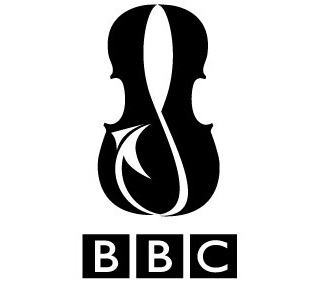 Cerddorfa Genedlaethol Gymreig y BBC Cyfansoddi: Cymru 2021Llun 25ain a Mawrth 26ain Ionawr, Mercher 3ydd ac Iau 4ydd Mawrth 2021LLENWCH A CHYFLWYNWCH Y FFURFLEN HON GYDA’CH CYFANSODDIAD OS GWELWCH YN DDAGall cyfansoddwyr gyflwyno hyd at ddau darn o waith i’w hystyried ar gyfer y prosiect. Llewnch ffurflen ar wahan i bob cyfansoddiad os gwelwch yn dda.Enw _____________________________________________________________________________Cyfeiriad  ________________________________________________________________________ ________________________________________  Côd Post________________________________E-bost  ___________________________________________________________________________Ffôn ________________________________ Symudol_____________________________________Teitl y Cyfansoddiad  ________________________________________________________________Nodwch unrhyw berfformiadau amatur blaenorol o’r cyfansoddiad isod os gwelwch yn dda: ____________________________________________________________________________________________________________________________________________________________________Offeryniaeth   ___________________________________________________________________________________________________________________________________________________________________________________________________________________________________________________________________________________________________________________________□    Amgaeaf recordiad o fy Nghyfansoddiad ar ffurf MP3 gyda’r Ffurflen Gais hon.Trosodd →Rydw i’n cadarnhau:□	Nad yw’r gwaith a gyflwynaf i ‘Cyfansoddi: Cymru’ wedi cael ei berfformio’n bard gan gerddorfa broffesiynol. □	Fy mod wedi darllen a deall holl Ganllawiau ‘Cyfansoddi: Cymru’ Cerddorfa Genedlaethol Gyrmeig y BBC.□	Bod fy nghyflwyniad i ‘Cyfansoddi: Cymru’ yn cwrdd â’r holl ofynion ymgeisio.Nodwch y categorïau isod sy’n wir i chi a llofnodwch:□	Rydw i’n gyfansoddwr a anwyd yng Nghymru.□	Rydw i’n gyfansoddwr sy’n byw yng Nghymru ar hyno bryd.□	Rydw i’n cyflwyno gwaith sydd heb ei gyhoeddiNodwch yn gryno isod unrhyw wybodaeth am y gwaith rydych wedi’i gyflwyno i ‘Cyfansoddi: Cymru 2021’ a fyddai o ddefnydd i’r tîm sy’n creu’r rhestr fer:Nodwch yn gryno isod sut rydych chi’n gobeithio elwa o gymryd rhan yn ‘Cyfansoddi: Cymru 2021’ pe bai eich darn yn cael ei ddewis:Y dyddiad cau ar gyfer ‘Cyfansoddi: Cymru 2021’ yw dydd Llun y 30ain o Dachwedd 2020 Anfonwch eich Ffurflen Gais Ddigidol, Sgôr PDF (dim copïau caled) a recordiad MP3 o’ch gwaith trwy Wetransfer, Dropbox neu e-bost at:    Eugene.monteith@bbc.co.uk a osian.rowlands@bbc.co.uk  Defnyddiwch y llinell pwnc: Cyfansoddi: Cymru 2021, Eich Enw, Teitl CyfansoddiE-bostiwch.  now@bbc.co.uk gydag unrhyw ymholiadau pellachTrosodd →O dan Deddf Cydraddoldeb 2010 fe ddiffinir person anabl fel rhywun sydd â 'amhariad corfforol neu feddyliol sydd â'u sgîl effeithiau yn amharu yn sylweddol neu yn cael effaith niweidiol yn yr hir dymor ar allu yr unigolyn i wneud dyletswyddau dyddiol.'A ydych chi'n ystryied eich hunain yn anabl o dan amodau Deddf Cydraddoldeb 2010?.□ Ydw□ Nacydw□ Byddai'n well gen i beidio dweud□ Ddim yn gwybodDyma'r categoriau a ddefnyddiwyd yng Nghyfrifiad 2011 ac maent wedu ei rhestri yn nhrefn y wyddor. Gyda pha grwp ydych chi'n uniaethu â nhw?. □ Asiaidd - Bangladeshi□ Asiaidd - Indiaidd□ Asiaidd - Pakistani□ Asiaidd - Arall□ Du - Affricanaidd□ Du - Caribїaidd □ Du - Arall□ Tseiniaidd□ Cefndir Ethnig Cymysg - Asiaidd a Gwyn□ Cefndir Ethnig Cymysg - Du Affricanaidd a Gwyn□ Cefndir Ethnig Cymysg - Caribїaidd a Gwyn□ Gwyn□ Arall□ Byddai'n well gen i beidio dweudPRINTIWCH EICH ENW ___________________________________Trwy ychwanegu eich enw, rydych yn cytuno i holl amodau ‘Cyfansoddi: Cymru 2021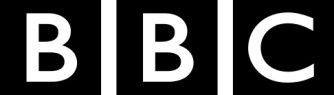 Data disclosure Your trust is very important to us. The BBC is committed to protecting the privacy and security of your personal information. It is important that you read this notice, together with any other privacy notice we may provide on specific occasions when we are collecting or processing personal information about you, so that you are aware of how and why we are using such information.Additional fair processing information can be found in the BBC’s Privacy Policy. Where there is inconsistency between those documents and this notice, this notice shall prevail. What will we collect and how will we use it?The BBC will collect the personal information that you provide to us in this form, including your name and health/access information.  The BBC has a legitimate interest to collect your personal information for the purposes of consent and to meet child protection and health and safety requirements.Retaining your personal informationYour data will be stored securely and confidentially until 30 September 2021, at which point your consent form will be deleted. The BBC will retain the personal information provided on your consent form indefinitely in a secure password protected word document or spreadsheet, in accordance with legislation relating to contributor consent. Any information no longer required for consent purposes on completion of the project will be deleted. Sharing your informationThe information you provide will be shared with necessary project managers from the BBC National Orchestra of Wales but will not be shared with any third parties. All information will be treated with confidentiality.Your rights and more informationIf you have any questions about how the BBC handles your personal information, or if you wish to contact the BBC to exercise your rights in relation to your personal information, please visit http://www.bbc.co.uk/usingthebbc/privacy or contact dpa.officer@bbc.co.uk. If you raise a complaint with the BBC about the way it has handled your personal information and you are dissatisfied with the BBC’s response to your complaint, you are entitled to lodge a complaint with a supervisory authority. In the UK, the supervisory authority is the Information Commissioner’s Office (ICO), which can be contacted at:  https://ico.org.uk/concerns/. 